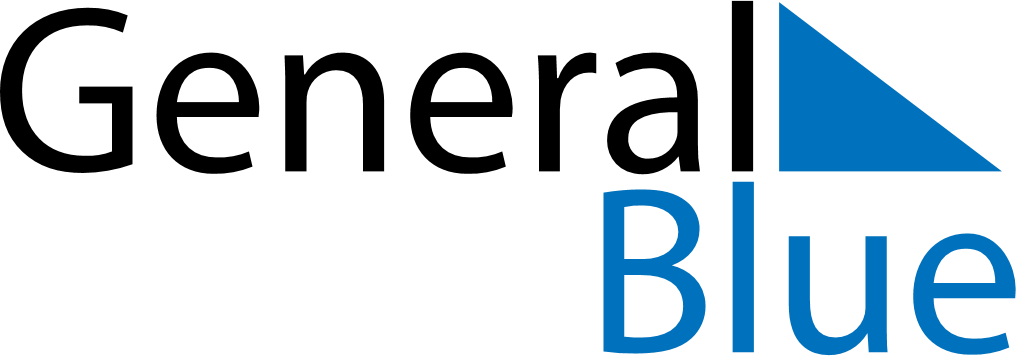 November 2024November 2024November 2024November 2024November 2024November 2024Kampong Dungun, Perak, MalaysiaKampong Dungun, Perak, MalaysiaKampong Dungun, Perak, MalaysiaKampong Dungun, Perak, MalaysiaKampong Dungun, Perak, MalaysiaKampong Dungun, Perak, MalaysiaSunday Monday Tuesday Wednesday Thursday Friday Saturday 1 2 Sunrise: 6:58 AM Sunset: 6:58 PM Daylight: 12 hours and 0 minutes. Sunrise: 6:58 AM Sunset: 6:58 PM Daylight: 12 hours and 0 minutes. 3 4 5 6 7 8 9 Sunrise: 6:58 AM Sunset: 6:58 PM Daylight: 11 hours and 59 minutes. Sunrise: 6:58 AM Sunset: 6:58 PM Daylight: 11 hours and 59 minutes. Sunrise: 6:58 AM Sunset: 6:58 PM Daylight: 11 hours and 59 minutes. Sunrise: 6:58 AM Sunset: 6:58 PM Daylight: 11 hours and 59 minutes. Sunrise: 6:58 AM Sunset: 6:58 PM Daylight: 11 hours and 59 minutes. Sunrise: 6:58 AM Sunset: 6:58 PM Daylight: 11 hours and 59 minutes. Sunrise: 6:58 AM Sunset: 6:58 PM Daylight: 11 hours and 59 minutes. 10 11 12 13 14 15 16 Sunrise: 6:59 AM Sunset: 6:58 PM Daylight: 11 hours and 59 minutes. Sunrise: 6:59 AM Sunset: 6:58 PM Daylight: 11 hours and 58 minutes. Sunrise: 6:59 AM Sunset: 6:58 PM Daylight: 11 hours and 58 minutes. Sunrise: 6:59 AM Sunset: 6:58 PM Daylight: 11 hours and 58 minutes. Sunrise: 6:59 AM Sunset: 6:58 PM Daylight: 11 hours and 58 minutes. Sunrise: 7:00 AM Sunset: 6:58 PM Daylight: 11 hours and 58 minutes. Sunrise: 7:00 AM Sunset: 6:58 PM Daylight: 11 hours and 58 minutes. 17 18 19 20 21 22 23 Sunrise: 7:00 AM Sunset: 6:58 PM Daylight: 11 hours and 58 minutes. Sunrise: 7:00 AM Sunset: 6:58 PM Daylight: 11 hours and 58 minutes. Sunrise: 7:01 AM Sunset: 6:59 PM Daylight: 11 hours and 57 minutes. Sunrise: 7:01 AM Sunset: 6:59 PM Daylight: 11 hours and 57 minutes. Sunrise: 7:01 AM Sunset: 6:59 PM Daylight: 11 hours and 57 minutes. Sunrise: 7:02 AM Sunset: 6:59 PM Daylight: 11 hours and 57 minutes. Sunrise: 7:02 AM Sunset: 6:59 PM Daylight: 11 hours and 57 minutes. 24 25 26 27 28 29 30 Sunrise: 7:02 AM Sunset: 7:00 PM Daylight: 11 hours and 57 minutes. Sunrise: 7:03 AM Sunset: 7:00 PM Daylight: 11 hours and 57 minutes. Sunrise: 7:03 AM Sunset: 7:00 PM Daylight: 11 hours and 57 minutes. Sunrise: 7:03 AM Sunset: 7:00 PM Daylight: 11 hours and 57 minutes. Sunrise: 7:04 AM Sunset: 7:01 PM Daylight: 11 hours and 57 minutes. Sunrise: 7:04 AM Sunset: 7:01 PM Daylight: 11 hours and 57 minutes. Sunrise: 7:04 AM Sunset: 7:01 PM Daylight: 11 hours and 56 minutes. 